www.zerodc.cz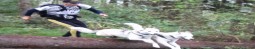 Baláž EXTREME-TEAM Ostrava  17.11.2014 pondělíFrenštátský SHORT  35kmHorský běh a dogrunningStart: 10,10 hod. Rekovice-Valašská koliba-u zvoničky 550 m.nm.Takovéto atraktivní závody v dogrunningu a společně v horském běhu nenejdete nikde jinde u nás v celé republice než jedině při závodech Tour de Beskydy Zero DC 2014Tour de BESKYDY Zero DC 2014  www.tourdebeskydy.estranky.cz6.ročník 5 závodu seriálu Tour de Beskydy Zero DC 20144proběhl za skvělého bežeckého počasí kdy bylo většinou mírně zataženo nebo polojasno v úvodu závodu,bezvětří s teplotou okolo 12-13°C a na hřebenech hor a v závěru závodu 8-10°C.Povrch většinou suchý a místy v sebězích a stoupáních okolo Pinduli jen vlhký a sem tam bláto z pátečního dopoledního deště v Beskydech. Podmínky (povrch-počasí) výborné a tomu i odpovídají dosažené výborné časy kdy čtyři běžci atakovali nejlepší čas v historii závodu a další dva běžci se ještě vlezli pod TOP 3 hod. hranicí.
Nikdo nebyl vážně zraněn. Nikdo nezabloudil a nikdo nevzdal. Letos nikdo nedokončil až za tmy a poslední čas 5.40 hod. odpovídá o skvělé výkonosti všech 44 běžců na trati.Celkový vítěz Milan Merva (2.43,10 hod.) zaostal jen o 5 s. za TRAŤOVÝM REKORDEM Petra Vabrouška z roku 2012.Roman Baláž vytvořil nový TRAŤOVÝ REKORD v kat. dogrunning-běh se psem 2.45,40 hod. V některých dalších kat. taky padly traťové rekordy.Velké uznání patří nejstaršímu účastníkovi ze Slovenska Janu Demeterovi který ve svých 71 letech zaběhl skvělý čas 4.04,20 hod. vyhrál kat. nad 60 let a celkově doběhl na 34.místě.Letošní ročník byl velmi vydařený i se zázemím na Valašské kolibě u pana Kutače a můžeme se opět těšit na další ročník v roce 2015, který opět proběhne ve státní svátek 17.11.2015Posledním závodem Tour de Beskydy Zero DC 2014 FINÁLE bude již 6.12.2014 tradiční Mistrovství světa a České republiky v zimním horském dogrunning/marathonu a horském maratonu Lysohorský dogrunning/marathon na Ostravici 42,195 km kde vedle hlavní maratonské trati bude vypsána i trasa na 15 km na Lysou-horu a zpět pro ty co si netroufnou na celý maraton.http://www.mistrovstvisvetavdogtrekkingu.estranky.cz 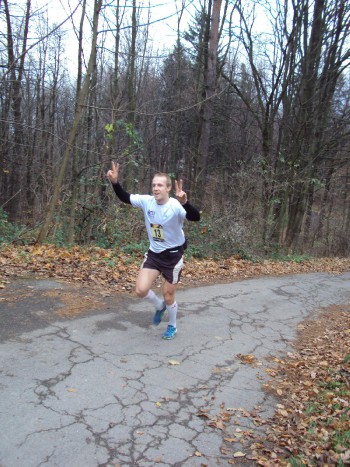 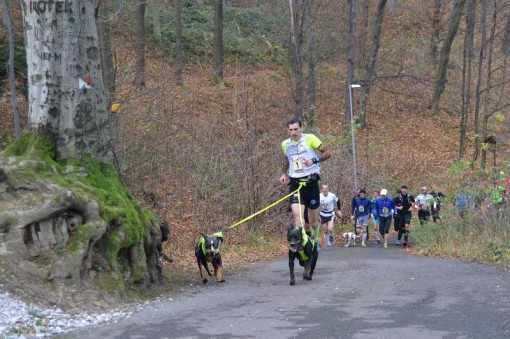  Celkovým vítězem závodu se stal  Milan Merva z TRILIFE Zlín časem 2.43,10 hod.Zaostal jen 5 s. za TRAŤOVÝM REKORDEM Petra Vabrouška.
5.závod seriálu Tour de Beskydy Zero DC 2014 Podrobnější výsledky i s komentářem o průběhu závodu a další informace a fotogalerie na stránkách závodu:www.frenstatskydogtrekking.estranky.cz1.Merva Milan 1385  TRILIFE Zlín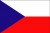 2.43,10 hod.A1.2.Baláž Roman 165  Baláž EXTREME-TEAM Ostrava2.45,40DRM-11.Louisianský leopardí pes Lajka+Lola 3.Mudroň Ivan 2384 SLOVENSKO TATRUN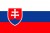 2.46,04A2. 4.Jurča Petr 1181 Zlín2.48,12DRM-11.Kříž. Austr. ovčák+Bordocollie Kori  5.Řehák Vladimír 2788 Velichovky2.57,20A3.6.Polák Vladimír 3174 Nový-Jičín2.59,57B 1. 7.Gajdůšek Jakub 3791 TJ Jiskra Otrokovice3.05,47A 4.8.Rataj Pavel 4279 Bolatice ERHOLUNG TEAM3.07,58A 5. 9.Koranda Pavel 2279 Velká Bystřice3.11,41A6.10.Petrásek Václav 14?? TRILIFE Zlín3.12,11A7.11.Porwisz Jiří 666 Ostrava3.12,57DRM-22.Malinois Messi 12.Turek Martin 381 JSDH Frenštát p.R. 3.13,07A8.13.Prouza Robert 977 Frenštát p.R.3.17,55A 9. 14.Sás Ladislav 4472 FORTEX SKI Moravský Beroun 3.19,15B2.15.Mrklovský Petr 40 66 REV 58 Nový-Jičín3.21,29B 3. 16.Sonnenschein Matěj 3695  X-RACE Martinov3.22,25A 10. 17.Adámek Zbyněk 4681 Yantarni.cz3.23,15DRM-12. SH+Aljašský malamut Largo+Eternity 18.Skalický Pavel 3863  Rock Technik Triatlon3.23,46DTM-31. Louisianský leopardí pes Armisael  19. Hrazdil Roman 39 74  O-sport Kroměříž3.26,07 B 4. 20.Baletka Stanislav 47 70  Tichá3.29,50 B 5. 21.Smyčka Lukáš 25 82  Medlov3.31,37 DRM-1 3. Holandský ovčák Aisha 22.Kupčík Pavel 43 72  Vsetín3.32,34 B 6. 23.Družba Lukáš 35 87  Hrobice3.34,36 DRM-1 4. Kříženec Crash 24.Horáček Filip 48 70  Velká Bystřice3.35,31 B 7.25.Slepica Pavel 4 74  Bystrovany3.35,54 DRM-2 3. Beaglecrossover Kim 26.Polák Vladimír 33 98  Nový-Jičín3.39,11 A 11. 27.Smrček Pavel 1673  Deníčky3.45,33 B 8. 28.Křefký Manfréd 50 64  TEAM Píšť3.51,57 DTM-3 2. Německý ovčák Cassie 29.Geryk Martin 2087  Veřovice3.54,54 A 12. 30.Lorenz Marek 7 79  Baláž EXTREME-TEAM Ostrava3.55,30 DRM-1  5. Kříženec Amálka 31.Řezáč Martin 2182  Mushing TEAM Ostrava3.56,50DRM-1 6. Siberian Husky Alík 32.Balošák Vladimír 1959  SLOVENSKO ŠKP Čadca 3.57,51DTM-3 3. Kříženec Labrador Riki 33.Skovroňský Bohdan 2978  Seník Přelouč3.58,45A 13. 34.Deméter Jan 1843  SLOVENSKO SK Žilina4.04,20D 1. 35.Novotný Marek 3499  Heřmanice4.05,51A 14. 36.Tuhovčáková Veronika 4184  Karviná4.06,01DRW-1 1. Maďarský ohař Benny 37.Kržin Ivan 3077  Lhotka u Ostravy4.07,15A 15. 38.Křefká Dagmar 576  TEAM Píšť4.09,07F 1. 39.Boža Vašek 4596  Baláž EXTREME-TEAM Ostrava4.45,59DRM-1 6. Louisianský leopardí pes Cant 40.Lichková Zdeňka 2656  Zlín5.06,00DRW-2 1. Belgický ovčák Buddy 41.Haumer Miroslav 2885  Pražmo5.23,00DRM-1 7. Siberian Husky Maila 42-44.Franková Karin 1092  SLOVENSKO SK Martin 5.40,00 E 1.-2. 42-44.Mužilová Gabriela 1592  SLOVENSKO SK Martin5.40,00E 1.-2.  42-44.Mužila Martin 891  SLOVENSKO SK Martin5.40,00A 16. 